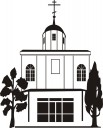                                                  ЧАСТНОЕ ОБЩЕОБРАЗОВАТЕЛЬНОЕ УЧРЕЖДЕНИЕ     «Православная классическая гимназия во имя святых равноапостольных Кирилла и Мефодия»  357117 Ставропольский край, г.Невинномысск, ул. Социалистическая, 180 т. 8(86 554) 7 – 69 – 39;                                   email: nev.pravoslav.gimnaziya@mail.ru                                              web-сайт: http://nev-kirill-mefody.ru/____________________________________________________________________________________________                                                        ПРИКАЗ от 20.04.2020 г.                                                                              № 18-а о/ дО проведении промежуточной аттестации обучающихся ЧОУ Православная гимназия в 2019–2020 учебном году с использованием дистанционных образовательных  технологий и электронного обучения В соответствии с частью 3 статьи 17, пунктом 10 части 3 статьи 28, частью 1 статьи 58 Федерального закона от 29.12.2012 № 273-ФЗ «Об образовании в Российской Федерации», Положением о формах, формах, периодичности, порядке текущего контроля успеваемости и промежуточной аттестации обучающихся, утвержденным приказом  № 61-о /д от 29.11.2019 г., на основании приказа от 10.04.2020 г. № 17-о/ д  «О переходе ЧОУ Православная гимназия на образовательный процесс с применением электронного обучения и дистанционных образовательных технологий в режиме нахождения обучающихся в условиях домашней самоизоляции»,ПРИКАЗЫВАЮ:         1.Провести промежуточную аттестацию в период: с 12 мая   по 22 мая 2020 года в 1 классе,  с 14 мая  по 28 мая в 2-5 классах с использованием дистанционных образовательных  технологий и электронного обучения. 2. Назначить ответственной за проведение промежуточной аттестации: – в 1–5-х классах – заместителя директора по УВР Галка Г.В.3. Утвердить: 3.1.Временный регламент (Приложение1); 3.2. Состав аттестационной комиссии (Приложение 2); 3.3. График проведения промежуточной аттестации в 1-5-х классах (Приложение 3); 3.4. Фонд оценочных процедур с использованием дистанционных образовательных технологий и электронного обучения (Приложение 4); 3.5. Протокол проведения промежуточной аттестации по предмету за курс обучения ( Приложение 5); 3.6. Анализ проведения промежуточной аттестации по предмету за курс обучения (Приложение 6). 4.  В срок до 24 апреля 2020 года: 4.1.Заместителю директора по УВР Галка Г.В. проконтролировать подготовку и состояние учебной документации, необходимой для соблюдения требований к организации и проведению промежуточной аттестации с использованием дистанционных образовательных технологий и электронного обучения; 4.2. Провести в дистанционном режиме ШМО, провести согласование и утверждение  контрольно-измерительных материалов;4.3.Обеспечить информационное сопровождение промежуточной аттестации, обратную связь с учащимися и их родителями (законными представителями); предусмотреть изменения в расписании уроков в период проведения промежуточной аттестации.5. Годовую промежуточную аттестацию обучающихся 1-х классов провести без выставления отметок. 6.  Проверка работ обучающихся осуществляется в течение 2-х рабочих дней после проведения промежуточной аттестации, заполненные протоколы  и анализ работ отправляются на электронную почту ЧОУ Православная гимназия для формирования  отчѐта о проведении промежуточной аттестации и подготовки анализа итогов промежуточной аттестации учащихся для принятия решения о переводе обучающихся в следующий класс. 7. Классным руководителям 1-5 классов обеспечить информирование обучающихся и родителей о сроках и формах проведения промежуточной аттестации. 8. Заместителю директора по УВР Галка Г.В.  представить на педагогическом совете анализ итогов промежуточной аттестации учащихся для принятия решения о переводе обучающихся в следующий класс; обеспечить хранение контрольно-измерительных материалов и протоколов аттестационной комиссии согласно срокам, установленным номенклатурой дел.9.Заместителю директора по УВР Галка Г.В. проконтролировать размещение данного приказа на официальном сайте ЧОУ Православная гимназия.9. Контроль  за исполнением настоящего приказа оставляю за собой.  Директор ЧОУ Православная гимназия                               прот.Иоанн МоздорС приказом ознакомлены:  Педагогический коллектив получил приказ с приложениями на личную электронную почту. Приложение 1  к приказу ЧОУ Православная гимназия от 20.04.2020 г. №18-а о/ д                                              Временный регламент         проведения промежуточной аттестации обучающихся                            ЧОУ Православная гимназия                             в режиме удаленного обучения           с использованием форм дистанционного обучения                             и электронных технологийОБЩИЕ ПОЛОЖЕНИЯ 1. Определѐны учебные дни для проведения промежуточной аттестации за курс класса по предмету (см. График проведения промежуточной аттестации) 2.  Время проведения любой формы промежуточной аттестации от 10  до 30 минут.                                                                                                                         3. Обучающиеся осуществляют обратную связь с педагогом через электронную почту, WhatsApp, учебные платформы: УЧИ.РУ, ИНФОУРОК.  4. Оценки в журнал выставляются в день проведения промежуточной аттестации по графику.                                                                                           5. Запись в  журнале: «Промежуточная аттестация по предмету _____ за курс ____ класса» ( в журнал записывается «Промежуточная аттестация по предмету ______ за курс____ класса с указанием темы»).                                                                                            6. На проверку тестовых работ отводится 2 дня.                                                           7. На электронную почту ОО  для заместителя директора по УВР направляется протокол проведения промежуточной аттестации и анализ работ. Приложение 2  к приказу ЧОУ Православная гимназия от 20.04.2020 г.  № 18-а о/ дСостав аттестационной комиссии: Галка Г.В. – председатель аттестационной комиссии по  всем предметам: Члены комиссии: Педагоги, работающие в классе по предмету Приложение 3  к приказу ЧОУ Православная гимназия от 20.04.2020 г. № 18-а о/ д                График проведения промежуточной аттестации с использованием дистанционных образовательных технологий              и электронного обучения  2019-2020 учебный год Приложение 4 к приказу  ЧОУ Православная гимназия от 20.04.2020 г. № 18-а о/ дФонд оценочных процедур  для проведения промежуточной аттестации с использованием дистанционных образовательных    технологий    и электронного обучения в 2019-2020 учебном году Промежуточная аттестация по ______________________________(предмету) за курс ___ класса в 2019-2020 учебном году Форма проведения-  Время проведения –  Описание работы -Текст работы (Приложение)Критерии оценивания Приложение 5 к приказу  ЧОУ Православная гимназия от 20.04.2020 г.  № 18-а о/ дПРОТОКОЛ Промежуточная аттестация по предмету _______________ за курс ___ класса Форма проведения : ___________________ ФИО учителя: ________________________ На промежуточной аттестации присутствовало ___ чел. Отсутствовало ___ чел. ______________________Ф.И отсутствовавших обучающихсяТаблица результатов проведенной промежуточной аттестации  Дата проведения аттестации : ____ Председатель комиссии : _________________ Учитель : ____________________  Приложение  6 к приказу  ЧОУ Православная гимназия от 20.04.2020 г. № 18-а о/ д АНАЛИЗ ПРОВЕДЕНИЯ ПРОМЕЖУТОЧНОЙ АТТЕСТАЦИИ Промежуточная аттестация по предмету _______________ за курс ___ класса Дата проведения – Форма проведения : ___________________ ФИО учителя: ________________________ На промежуточной аттестации присутствовало ___ чел. Отсутствовало ___ чел. ______________________Ф.И отсутствовавших обучающихсяТаблица результатов проведенной промежуточной аттестацииСредний бал – Качество –Обученность-  Дата проведения аттестации : ____ Председатель комиссии : _________________ Учитель : ____________________ №классУчебный предметФорма проведенияСроки проведения11Русский языкЛитературное чтениеРодной (русский) языкМатематикаОкружающий мирМузыкаИЗОТехнологияФизическая культураКонтрольный диктантПроверка техники чтенияТестированиеКонтрольная работаКонтрольный тестТестированиеТестированиеПроектТестирование21.05.202013.05.202015.05.202014.05.202019.05.202013.05.202020.05.202022.05.202012.05.202022Русский языкЛитературное чтениеРодной (русский) язык Литературно чтение на родном (русском ) языкеМатематикаОкружающий мирИностранный (англ.) языкМузыкаИЗОТехнологияФизическая культураКонтрольный диктантПроверка техники чтенияТестированиеТестированиеКонтрольная работаКонтрольный тестКонтрольная работаТестированиеПроектПроектТестирование20.05.202025.05.202013.05.202014.05.202019.05.202021.05.202022.05.202015.05.202018.05.202021.05.202020.05.202033Русский языкЛитературное чтениеРодной (русский) язык Литературное чтение на родном (русском ) языкеМатематикаИнформатикаОкружающий мирИностранный (английский) языкМузыкаИЗОТехнологияФизическая культураКонтрольный диктантПроверка техники чтенияТестированиеТестированиеКонтрольная работаКонтрольный тест (эл.вариант)Контрольный тестКонтрольная работаКонтрольная работа (эл.вариант)ТестированиеПроектТестирование22.05.202021.05.202014.05.202015.05.202018.05.202019.05.202021.05.202026.05.202018.05.202028.05.202027.05.202019.05.202044Русский языкЛитературное чтениеРодной (русский) язык Литературное чтение на родном (русском ) языкеМатематикаИнформатикаОкружающий мирИностранный (английский) языкОРКСЭМузыкаИЗОТехнологияФизическая культураКонтрольный диктантКонтрольный тест(эл.ариант)ТестированиеТестированиеКонтрольная работаКонтрольный тестКонтрольная работаКонтрольная работа (эл.вариант)Контрольный тестПроектПроектТестированиеТестирование21.05.202026.05.202014.05.202015.05.202025.05.202022.05.202020.05.202027.05.202014.05.202025.05.202027.05.202014.05.202055Русский языкЛитератураРодной (русский) язык Литературное чтение на родном (русском ) языкеМатематикаИсторияБиологияИн.язык (английский) Ин.язык (испанский)ОДНКНРМузыкаИЗОТехнологияФизическая культураКонтрольный диктантКонтрольный тестТестированиеТестированиеКонтрольная работаЗачётКонтрольный тестКонтрольная работаКонтрольная работа Электронный тестТестПроектПроектТестирование21.05.202025.05.202014.05.202015.05.202020.05.202028.05.202020.05.202026.05.202022.05.202018.05.202015.05.202027.05.202028.05.202022.05.2020№Ф.И. обучающегосяоценка1234567№Ф.И. обучающегосяоценка1234567